Évaluation d’histoire CM1, leçons HIST 5  « La Gaule »Sur ton cahier, réponds aux questions suivantes par des phrases complètes. [5 réponses]1 - Pendant l’antiquité, comment s’appelait la France ?2 - Comment s’appelaient les deux peuples qui sont venus s’installer en France au début de l’antiquité ?3 - Avant que ces peuples arrivent, y avait-il des habitants ?4 - Quelle grande ville a été fondée par les Grecs ?5 - Les tribus s’entendaient-elles bien ? Pourquoi ?Évaluation d’histoire CM1, leçons HIST 5  « La Gaule »Sur ton cahier, réponds aux questions suivantes par des phrases complètes. [5 réponses]1 - Pendant l’antiquité, comment s’appelait la France ?2 - Comment s’appelaient les deux peuples qui sont venus s’installer en France au début de l’antiquité ?3 - Avant que ces peuples arrivent, y avait-il des habitants ?4 - Quelle grande ville a été fondée par les Grecs ?5 - Les tribus s’entendaient-elles bien ? Pourquoi ?Évaluation d’histoire CM1, leçons HIST 5  « La Gaule »Sur ton cahier, réponds aux questions suivantes par des phrases complètes. [5 réponses]1 - Pendant l’antiquité, comment s’appelait la France ?2 - Comment s’appelaient les deux peuples qui sont venus s’installer en France au début de l’antiquité ?3 - Avant que ces peuples arrivent, y avait-il des habitants ?4 - Quelle grande ville a été fondée par les Grecs ?5 - Les tribus s’entendaient-elles bien ? Pourquoi ?Évaluation d’histoire CM1, leçons HIST 5  « La Gaule »Sur ton cahier, réponds aux questions suivantes par des phrases complètes. [5 réponses]1 - Pendant l’antiquité, comment s’appelait la France ?2 - Comment s’appelaient les deux peuples qui sont venus s’installer en France au début de l’antiquité ?3 - Avant que ces peuples arrivent, y avait-il des habitants ?4 - Quelle grande ville a été fondée par les Grecs ?5 - Les tribus s’entendaient-elles bien ? Pourquoi ?Évaluation d’histoire CM1, leçons HIST 5  « La Gaule »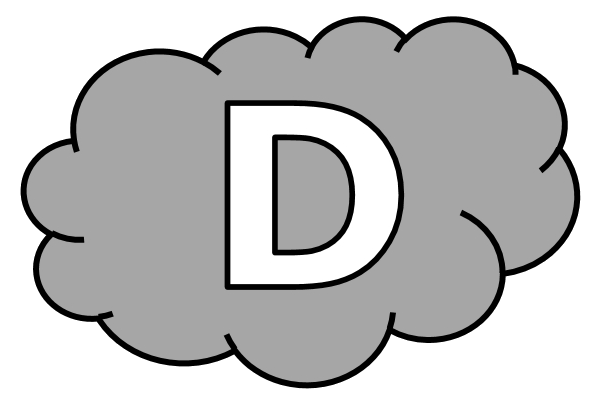 Réponds aux questions suivantes. [5 réponses]1 - Pendant l’antiquité, comment s’appelait la France ? Pendant l’antiquité, la France s’appelait .................................................2 - Comment s’appelaient les deux peuples qui sont venus s’installer en France au début de l’antiquité ? Les deux peuples qui sont venus s’installer en France s’appelaient ................................................ et .......................................................3 - Avant que ces peuples arrivent, y avait-il des habitants ? Avant que ces peuples arrivent, ............................................................ ............................................................................................................4 - Quelle grande ville a été fondée par les Grecs ? La grande ville qui a été fondée par les Grecs s’appelle ................................................5 - Les tribus s’entendaient-elles bien ? Pourquoi ? ........................................................................................................ ...........................................................................................................Évaluation d’histoire CM1, leçons HIST 5  « La Gaule » CorrigéSur ton cahier, réponds aux questions suivantes par des phrases complètes. [5 réponses]1 - Pendant l’antiquité, comment s’appelait la France ? La Gaule.2 - Comment s’appelaient les deux peuples qui sont venus s’installer en France au début de l’antiquité ? Les Grecs et les Celtes.3 - Avant que ces peuples arrivent, y avait-il des habitants ? Oui, les descendants des peuples de la préhistoire.4 - Quelle grande ville a été fondée par les Grecs ? Marseille (Massalia).5 - Les tribus s’entendaient-elles bien ? Pourquoi ? Non, elles se faisaient souvent la guerre.HIST 5n°CompétenceScoreÉvaluationÉvaluationÉvaluationÉvaluationSignatureHIST 51Je sais comment la Gaule a été peuplée./5AARECANAHIST 5n°CompétenceScoreÉvaluationÉvaluationÉvaluationÉvaluationSignatureHIST 51Je sais comment la Gaule a été peuplée./5AARECANAHIST 5n°CompétenceScoreÉvaluationÉvaluationÉvaluationÉvaluationSignatureHIST 51Je sais comment la Gaule a été peuplée./5AARECANAHIST 5n°CompétenceScoreÉvaluationÉvaluationÉvaluationÉvaluationSignatureHIST 51Je sais comment la Gaule a été peuplée./5AARECANAHIST 5n°CompétenceScoreÉvaluationÉvaluationÉvaluationÉvaluationSignatureHIST 51Je sais comment la Gaule a été peuplée./5AARECANAHIST 5n°CompétenceScoreÉvaluationÉvaluationÉvaluationÉvaluationSignatureHIST 51Je sais comment la Gaule a été peuplée./5AARECANA